Detalle de compra directa Nº 437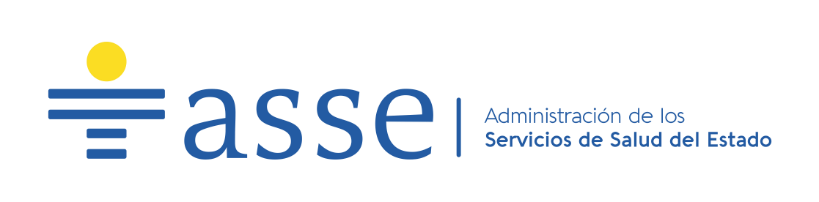 HRS necesita cotización de los siguientes productos:IMPORTANTE:Requerimientos excluyentes:- Presentar presupuesto con foto del producto e información. Se recomienda cotizar en diferentes tipos y calidades.- Entrega dentro de las 48 horas luego de recibida la OC.- COTIZACIÓN CON ENVIÓ INCLUIDO- Duda sobre productos a cotizar comunicarse a intendencia.salto@asse.com.uy  o al teléfono  4733 2944 INTERNO 22636MARCADOR FLUOR NARANJA36MARCADOR FLUOR VERDE36MARCADOR FLUOR AMARILLO100CUADERNO 96 HOJAS12MARCADOR PERMANENTE BLANCO (EDDING)100MARCADOR PERMANENTE NEGRO500SOBRE MANILA 17,5 cm ancho x 25,50cm alto100CINTA ADHESIVA 2CM TRANSPARENTE4CONO DE PIOLA COMETA PARA EXPEDIENTES DE 1 KG50BLOCK POST IT CHICO10LIBRETON  TRAVERS SIN INDICE10LIBRO TAPA DURA NEGRA FOLIADO1000FOLIO A4200LAPICERA NEGRA200LAPICERA ROJA300LAPICERA AZUL500GANCHO PARA ENGRAMPADORA 24/630CLIP CHICO 28MM300PILA AA300PILA AAA